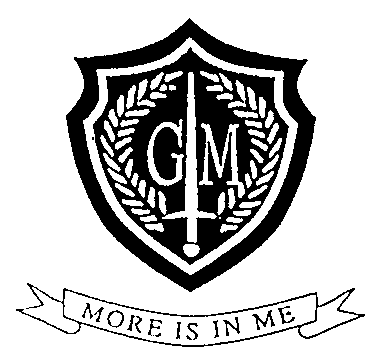 Person Specification: Curriculum leader - Science CriteriaQualifications / Education / Training1. Qualified Teacher Status / PGCE or equivalent.2. First degree.3. Evidence of continuing and recent professional development.4. Further degree*Experience5. Track record of good or outstanding teaching.6. Experience of leading a team/s or area across the wider school*.7. Ability to teach Physics or Biology or Chemistry across the school and up to and including A Level.8. Clear evidence of successful teaching at examination level with outcomes exceeding school targets / NA.Skills, Knowledge and Abilities9. Evidence of good organisational skills.10. Good interpersonal skills.11. Good written, research and communication skills.12. Ability to manage resources effectively.13. Ability to motivate and effectively manage students in large numbers and individually.14. Ability to communicate effectively, motivating and influencing staff, students, parents and all stakeholders.Equal Opportunities15. Commitment to equal opportunities and inclusion.16. Ability to promote and support the school’s Equality and Diversity Policy.Disposition17. Flexibility, resourcefulness and commitment to Uxbridge High School, understanding collective responsibility.18. Ability to work hard with competing deadlines and prioritising appropriately.19. To be interested in children as individuals, in how they learn and be committed to the comprehensive ideal.20. To believe in the importance of teamwork and a collaborative approach, and be able to build supportive working relationships with colleagues.21. A willingness to commit time to extra-curricular activities.22. To demonstrate an innovative, diligent, “can do” attitude.23. To be energetic and enthusiastic, a naturally positive outlook.24. A willingness to be involved in curriculum development.